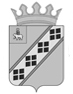  УПРАВЛЕНИЕ ОБРАЗОВАНИЯАДМИНИСТРАЦИИ ЧАСТИНСКОГО МУНИЦИПАЛЬНОГО РАЙОНАПРИКАЗс. Частые  26.03.2018                                                                                                  № 33Об организации воспитания и обучения детей – инвалидов дошкольного возраста на дому 	В целях реализации статьи 19 Федерального закона от 24 ноября . №181-ФЗ «О социальной защите инвалидов в Российской Федерации», а также в целях обеспечения гарантий детей – инвалидов дошкольного возраста на получение образования, в рамках исполнения постановления Правительства Пермского края от 22.01.2018 № 80-п «О внесении изменений в постановление Правительства Пермского края от 27.08.2010 № 560-п «Об утверждении Порядка предоставления компенсации части затрат родителям (законным представителям) по воспитанию и обучению детей-инвалидов на дому по основным общеобразовательным программам дошкольного образования» ПРИКАЗЫВАЮ:Руководителям муниципальных образовательных учреждений, реализующих общеобразовательные программы дошкольного образования, обеспечить обучение на дому детей – инвалидов дошкольного возраста, которые по состоянию здоровья временно или постоянно не могут посещать образовательные учреждения:Обучение детей – инвалидов на дому организуется ближайшим  к постоянному месту жительства ребенка – инвалида образовательным учреждением в соответствии с Перечнем территорий, закрепленных за подведомственными муниципальными образовательными учреждениями, реализующими программы дошкольного образования, утвержденным приказом Управления образования Администрации Частинского муниципального района.Обучение детей – инвалидов на дому проводить в соответствии с Порядком обучения детей – инвалидов дошкольного возраста на дому по основным общеобразовательным программам дошкольного образования, утвержденным приказом Министерства образования и науки Пермского края от 29 декабря . № СЭД-26-01-04-1151.Предоставление компенсации части затрат родителям (законным представителям) по воспитанию и обучению на дому детей – инвалидов дошкольного возраста, которые по состоянию здоровья временно или постоянно не могут посещать  муниципальные образовательные учреждения, реализующие основные общеобразовательные программы дошкольного образования, осуществлять в соответствии с постановлением Правительства Пермского края от 27.08.2010 № 560-п «Об утверждении Порядка предоставления компенсации части затрат родителям (законным представителям) по воспитанию и обучению детей-инвалидов на дому по основным общеобразовательным программам дошкольного образования» и постановлением  Правительства Пермского края от 22.01.2018 № 80-п «О внесении изменений в постановление Правительства Пермского края от 27.08.2010 № 560-п «Об утверждении Порядка предоставления компенсации части затрат родителям (законным представителям) по воспитанию и обучению детей-инвалидов на дому по основным общеобразовательным программам дошкольного образования».Разместить настоящий приказ на сайте Управления образования http://chastyuprobr.ucoz.ru/Признать утратившим силу приказ Управления образования Администрации Частинского муниципального района  от 09.03.2017 № 56 «Об организации воспитания и обучения детей – инвалидов на дому».9. Контроль за исполнением приказа оставляю за собой.Начальник Управления  образования                              С.М. Качина